                                                   Образовни профил:ФИНАНСИЈСКИ ТЕХНИЧАР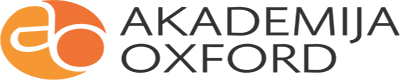 
jjjjjjhgf


       Ovaj dokument je preuzet sa oficijalnog sajta Ministarstva ProsveteПРВИ РАЗРЕДПРВИ РАЗРЕДПРВИ РАЗРЕДПРВИ РАЗРЕДПРВИ РАЗРЕДДРУГИ РАЗРЕДДРУГИ РАЗРЕДДРУГИ РАЗРЕДДРУГИ РАЗРЕДДРУГИ РАЗРЕДДРУГИ РАЗРЕДТРЕЋИ РАЗРЕДТРЕЋИ РАЗРЕДТРЕЋИ РАЗРЕДТРЕЋИ РАЗРЕДТРЕЋИ РАЗРЕДТРЕЋИ РАЗРЕДЧЕТВРТИ РАЗРЕДЧЕТВРТИ РАЗРЕДЧЕТВРТИ РАЗРЕДЧЕТВРТИ РАЗРЕДЧЕТВРТИ РАЗРЕДЧЕТВРТИ РАЗРЕДУКУПНОУКУПНОУКУПНОУКУПНОБ. СТРУЧНИ ПРЕДМЕТИБ. СТРУЧНИ ПРЕДМЕТИРазредноРазредноРазредноНаставаублокугод.РазредноРазредноРазредноРазредноНаставаублокугод.РазредноРазредноРазредноРазредноНаставаублокугод.РазредноРазредноРазредноРазредноНаставаублокугод.РазредноРазредноРазредноРазредноНаставаублокугод.Б. СТРУЧНИ ПРЕДМЕТИБ. СТРУЧНИ ПРЕДМЕТИчасовна наставачасовна наставачасовна наставачасовна наставачасовна наставаНаставаублокугод.часовна наставачасовна наставачасовна наставачасовна наставачасовна наставаНаставаублокугод.часовна наставачасовна наставачасовна наставачасовна наставачасовна наставаНаставаублокугод.часовна наставачасовна наставачасовна наставачасовна наставачасовна наставаНаставаублокугод.часовна наставачасовна наставачасовна наставачасовна наставачасовна наставаНаставаублокугод.(теорија, вежбе, практична(теорија, вежбе, практичначасовна наставачасовна наставачасовна наставачасовна наставачасовна наставаНаставаублокугод.часовна наставачасовна наставачасовна наставачасовна наставачасовна наставаНаставаублокугод.часовна наставачасовна наставачасовна наставачасовна наставачасовна наставаНаставаублокугод.часовна наставачасовна наставачасовна наставачасовна наставачасовна наставаНаставаублокугод.часовна наставачасовна наставачасовна наставачасовна наставачасовна наставаНаставаублокугод.(теорија, вежбе, практична(теорија, вежбе, практичнаНаставаублокугод.Наставаублокугод.Наставаублокугод.Наставаублокугод.Наставаублокугод.(теорија, вежбе, практична(теорија, вежбе, практичнаНЕДЕЉНЕДЕЉНЕДЕЉГОДИГОДИНЕДЕЉНЕДЕЉНЕДЕЉГОДИГОДИНЕДЕЉНЕДЕЉНЕДЕЉГОДИГОДИНЕДЕЉНЕДЕЉНЕДЕЉГОДИГОДИНЕДЕЉНЕДЕЉГОДИГОДИГОДИнастава)настава)НЕДЕЉНЕДЕЉНЕДЕЉГОДИГОДИНЕДЕЉНЕДЕЉНЕДЕЉГОДИГОДИНЕДЕЉНЕДЕЉНЕДЕЉГОДИГОДИНЕДЕЉНЕДЕЉНЕДЕЉГОДИГОДИНЕДЕЉНЕДЕЉГОДИГОДИГОДИнастава)настава)НОНОНОШЊЕШЊЕНОНОНОШЊЕШЊЕНОНОНОШЊЕШЊЕНОНОНОШЊЕШЊЕНОНОШЊЕШЊЕШЊЕНОНОНОШЊЕШЊЕНОНОНОШЊЕШЊЕНОНОНОШЊЕШЊЕНОНОНОШЊЕШЊЕНОНОШЊЕШЊЕШЊЕТТВТВТВВТВТВВТВТВВТВТВТТВ1.Основи економије27427241462.Пословна економија27427241463.Рачуноводство113737113636301236723034109145604.Савремена пословна12377412367224731464.кореспонденција1237741236722473146кореспонденција5.Статистика27226641386.Право27226641387.Основи финансија310831088.Пословне финансије27226641389.Јавне финансије272266413810.Економска географија27227211.Финансијско пословање11363611363612.Девизно и царинско39939912.пословање399399пословање13.Банкарско пословање2722663041383014.Осигурање26626615.Пословна информатика2722664138Укупно Б:6322211112443214411439614415249566441315451545465Укупно Б:99333333161657657630151554054030171756156130575720102010201090Укупно А + Б:2358511852549001442448641442628586698153475395393Укупно А + Б:28282810361036292910441044302828100810083028289249243011311340124012401290Укупно часова:2828281036103629291074107428281038103810382828954954113113410241024102